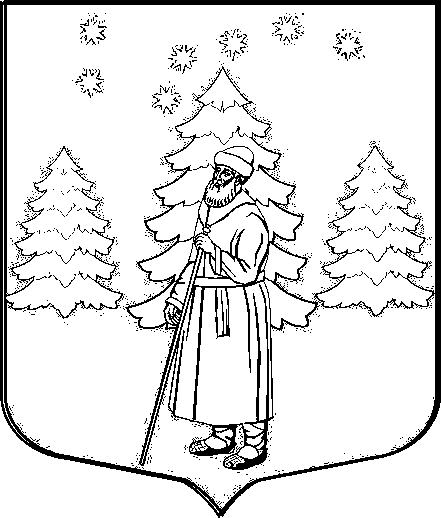 АДМИНИСТРАЦИЯ СУСАНИНСКОГО СЕЛЬСКОГО ПОСЕЛЕНИЯГАТЧИНСКОГО МУНИЦИПАЛЬНОГО РАЙОНАЛЕНИНГРАДСКОЙ ОБЛАСТИП О С Т А Н О В Л Е Н И Е  02.03.2023                                                          	       		                            №63В соответствии с Федеральным законом от 27.07.2010 № 210-ФЗ «Об организации предоставления государственных и муниципальных услуг», Федеральным законом от 19.07.2018 № 204-ФЗ «О внесении изменений в Федеральный закон «Об организации предоставления государственных и муниципальных услуг» в части установления дополнительных гарантий граждан при получении государственных и муниципальных услуг», Федеральным законом от 06.10.2013 №131-ФЗ «Об общих принципах организации местного самоуправления в Российской Федерации», Постановлением администрации Сусанинского сельского поселения от 06.04.2011 № 78 «О Порядке разработки и утверждения Административных регламентов исполнения муниципальных функций и Административных регламентов предоставления муниципальных услуг муниципального образования «Сусанинское сельское поселение», Постановлением правительства РФ от 30.12.2022 № 2536 «О внесении изменений в постановление Правительства Российской Федерации от 9 апреля 2022 г. N 629 «Об особенностях регулирования земельных отношений в Российской Федерации в 2022 году»»,   руководствуясь Уставом муниципального образования «Сусанинское сельское поселение»П О С Т А Н О В Л Я Е Т:Внести изменения в Административный регламент по предоставлению муниципальной услуги «Предоставление гражданину в собственность бесплатно земельного участка, находящегося в муниципальной собственности (государственная собственность на который не разграничена), на котором расположен гараж, являющийся объектом капитального строительства и возведенный до дня введения в действие Градостроительного кодекса Российской Федерации», утвержденный Постановлением администрации от 22.12.2022 № 428:  Пункт 2.4. Административного регламента цифру изложить в следующей редакции: «2.4. Срок предоставления муниципальной услуги составляет не более 20 календарных дней (в период до 01.01.2024 – не более 14 календарных дней) со дня поступления заявления и документов в Администрацию.»; В пункте 2.6. Административного регламента фразу «..по форме № 2П,..» заменить фразой «..по форме, утвержденной Приказом МВД России от 16.11.2020 № 773..,» В подпункте А пункта 2.6. Административного регламента фразу «..должностным лицом консульского учреждения Российской Федерации,..» заменить фразой «..консульским должностным лицом..,»; Пункт 3.1.1. Административного регламента изложить в следующей редакции: «3.1.1. Предоставления муниципальной услуги включает в себя следующие административные процедуры:1)	прием и регистрация заявления и документов о предоставлении муниципальной услуги – 1 рабочий день; 2)	рассмотрение заявления и документов о предоставлении муниципальной услуги – 16 календарных дней (в период до 01.01.2024 – 10 календарных дней).3)	принятие решения о предоставлении муниципальной услуги или об отказе в предоставлении муниципальной услуги – 2 календарных дня;4)	выдача результата предоставления муниципальной услуги – 1 календарный день.»; В пункте 3.1.2.2 слово «календарного» заменить словом «рабочего».Настоящее Постановление вступает в силу со дня официального опубликования в сетевом издании «Гатчинская правда.ру» и подлежит размещению на официальном сайте муниципального образования Сусанинское сельское поселение.Контроль за исполнением настоящего постановления оставляю за собой.Глава администрацииСусанинского сельского поселения                                                                 К.С. МоринО внесении изменений в Административный регламент по предоставлению муниципальной услуги «Предоставление гражданину в собственность бесплатно земельного участка, находящегося в муниципальной собственности (государственная собственность на который не разграничена), на котором расположен гараж, являющийся объектом капитального строительства и возведенный до дня введения в действие Градостроительного кодекса Российской Федерации», утвержденный Постановлением администрации от 22.12.2022 № 428